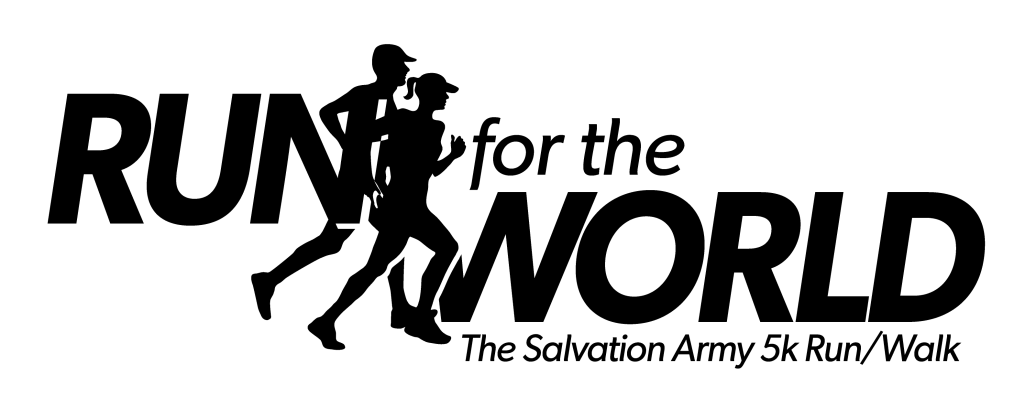 5K Run for the World		Date:		Saturday, June 9, 2018		Time:		6:30 A.M. StartLocation:	Juneau Park	801 N. Lincoln Memorial Dr.Milwaukee, WI  53202Registration:	Go to http://centralusa.salvationarmy.org/usc/commissioning					Scroll to the bottom of the web page					Download the Registration Form and the Pledge FormComplete the Registration Form (1 form per participant) and email to Timothy_Meyer@usc.salvationarmy.orgUse the Pledge Form to fund-raise and bring to the Packet Pick-up on Friday, June 8thWelcome to the 2018 Commissioning  5K Run for the World!If you are looking for a fun event this year at Commissioning, sign up for the 5K!!  It doesn’t matter if you think you are a “runner” or not… all ages and fitness levels are welcome!  We have lots of walkers as well as runners!!You’ll receive a T-shirt just for registering!Refreshments will be available along the route and at the start/finish line along with lively music and lots of fun! Everyone participating will also have the opportunity to raise funds for World Services.  You - or any friends and family supporting you – have the option to pledge funds toward your Corps World Services goal or a special World Missions Project.  This is a great opportunity to raise money for World Services, get more active and fellowship with others during Commissioning weekend.THE FACTS:5k Run/Walk (3.1 miles) RAIN OR SHINE$10.00 registration fee (includes t-shirt)6:30 AM STARTParking availableOn course Water Stations and Post Race foodHere are a few helpful links to 5K training schedules:http://www.5ktrainingschedules.com/training-schedules/5k-training-program-jeff-galloway.htmlhttp://www.c25k.com/http://couragetostart.com/TIMINGThis is a FUN RUN! We will not be providing official chip timesPACKET PICK-UP & LATE REGISTRATIONPacket pick-up will be at the Registration area on Friday, June 8th from 1:00 – 6:00 PM.  When you pick up your packet, please be prepared to turn in your pledge money, or the amount you gave to your Corps World Services.Late Registrations are available on Friday at the packet pick-up site butT-shirts are NOT guaranteed for late registrations and won’t be available until the morning of the race, at the park.Maps to the park will be available at the Packet Pick-up.FUNDRAISING OPPORTUNITIES FOR WORLD SERVICESDownload a copy of the pledge form for a World Missions Project or for your local Corps’ World Services goal on the Commissioning website.  Bring your donations to the Packet Pick-up on Fri., June 8th at the Registration area!For additional questions, please email Timothy_Meyer@usc.salvationarmy.org.